CS1201 Sec. 543 Quiz IAnswers are in RED.Fill in the blank1. x = [1, 3, 5, 7, 9, 11, 13]x[3] 	= ___7______x[-1]	= ___13_____2. list(range(_9_,_26_,_4_)) = [9 ,13, 17, 21, 25] 3. len(list(range(2, 10, 3) = __3___4. Trace the following Python program.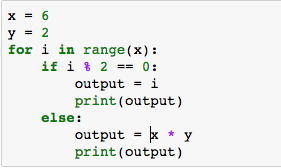 5. Complete the following code in order to produce the outputs shown below.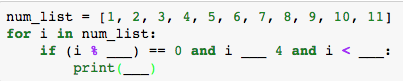  The outputs are68	if ( i % 2) == 0 and i > 4 and i < 9:	      print(i)Since the outputs are 6 and 8, that means the outputs are even numbers that is greater than 4 and less than 9 (or you can say less than 10).ixyoutputi%2 ==0(True or False)2622True36212False4624True